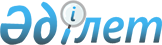 О внесении изменения в пункт 11.2 Календарного плана разработки документов в целях реализации международных договоров, формирующих Единое экономическое пространствоРешение Коллегии Евразийской экономической комиссии от 8 апреля 2014 года № 49

      Приняв к сведению информацию члена Коллегии (Министра) по энергетике и инфраструктуре Евразийской экономической комиссии Ахметова Д.К. об исполнении раздела 11 Календарного плана разработки документов в целях реализации международных договоров, формирующих Единое экономическое пространство, утвержденного Решением Совета Евразийской экономической комиссии от 14 мая 2012 г. № 29 (далее – Календарный план), Коллегия Евразийской экономической комиссии решила:



      1. В пункте 11.2 Календарного плана слова «июнь 2013 г.» заменить словами «сентябрь 2014 г.».



      2. Настоящее Решение вступает в силу по истечении 30 календарных дней с даты его официального опубликования.      Председатель Коллегии

      Евразийской экономической комиссии         В. Христенко
					© 2012. РГП на ПХВ «Институт законодательства и правовой информации Республики Казахстан» Министерства юстиции Республики Казахстан
				